      MIĘDZYSZKOLNY OŚRODEK SPORTOWY KRAKÓW-WSCHÓD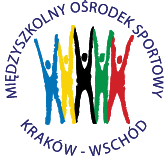 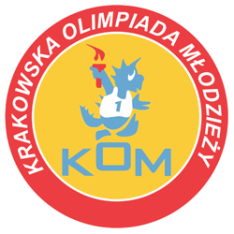 Adres: Centrum Rozwoju Com Com Zoneul. Ptaszyckiego 6 – P 09,  31 – 979 Krakówtel/fax: 693 507 504,   email:  biuro@kom.krakow.plwww.kom.krakow.plKraków, 10.10.2022r.Komunikat KOM 2022/2023Igrzyska Dzieci w mini piłce ręcznej chłopców Miejsce rozgrywek:  stadion MOS Kraków Wschód, os. Szkolne 39UWAGA! Zespół musi się stawić 15 minut przed swoim pierwszym meczem. Obowiązują jednolite stroje sportowe oraz jeden komplet w innym kolorze!NA ROZGRZEWKĘ SZKOŁY PRZYNOSZĄ WŁASNE PIŁKIABSOLUTNY ZAKAZ UŻYWANIA KLEJU DO PIŁEK I DO RĄK!!!1. W zawodach weźmie udział 15 drużyn z krakowskich szkół podstawowych.2. W eliminacjach zespoły zostaną podzielone na 4 grupy: Gr. 1 – SP 91, SP 160, SP Gortat, SP SternikGr. 2 – SP 85, SP 54, SP 58, SP Rajska	Gr. 3 – SP 101, SP 80, KSP JadwigaGr. 4 – SP 31, SP 89, KSP Molla, SP DavinciMecze w grupach 1 – 4 rozgrywane są systemem każdy z każdym. Po dwa najlepsze zespoły z każdej grupy awansują do półfinałów3. W półfinałach zespoły podzielone zostają wg klucza:      Grupa „A” –1m gr. 1, 1m gr. 3, 2m gr. 2, 2m gr. 4      Grupa „B” –1m gr. 2, 1m gr. 4, 2m gr. 1, 2m gr. 3Po dwa najlepsze zespoły z grup rozegrają finał o miejsca 1 – 4 systemem play off:1m gr. A – 2 m gr. B i 1m gr. B – 2m gr. A. Przegrani z w/w spotkań rozegrają mecz o 3 miejsce, natomiast zwycięzcy zagrają o 1 miejsce. Zespoły z trzecich miejsc zajmą w tabeli końcowej miejsca 5-6. Zespoły z miejsc czwartych zajmą w tabeli końcowej miejsca 7-8.4. Regulamin rozgrywek:- w zawodach biorą udział uczniowie danej szkoły, rocznik 2010 i młodsi,- zawody będą rozgrywane systemem turniejowym. W związku z tym w danym dniu zawodów, w całym turnieju, muszą występować ci sami zawodnicy (12 zawodników ze zgłoszenia).  Do następnej fazy rozgrywek szkoła może wystawić nowych zawodników.       - zawody rozgrywane będą piłką nr 1 o obwodzie 50-52cm,- w grze uczestniczy skład 6-osobowy ( w hali skład 7-osobowy ), zespół liczy maksymalnie 12 zawodników, - czas gry 2 x 10 minut ( w grupach 5-cio zespołowych 2 x 8 minut ) przerwa na żądanie 1 x 1 minuta w  każdej połowie meczu w momencie posiadania piłki,- dowolny system ustawienia obrony podczas całego meczu,- zmiany zawodników w dowolnym momencie meczu, - obowiązuje zakaz używania środków klejących piłkę, - czas kary dla zawodników – 1 minuta,- pozostałe przepisy zgodnie z przepisami ZPRP.Punktacja: - Za wygrane spotkanie zespół otrzymuje 2 pkt, za remis 1 pkt, za przegrane – 0 pkt.- O kolejności zespołów decydują kolejno:Większa liczba zdobytych punktów.Jeżeli dwa lub więcej zespołów uzyska tę samą liczbę punktów:Większa liczba zdobytych punktów w bezpośrednich meczach między zainteresowanymi zespołami,Korzystniejsza różnica bramek z zawodów między zainteresowanymi zespołami,Większa liczba zdobytych bramek z meczów pomiędzy zainteresowanymi zespołami, Korzystniejsza różnica bramek w całym turnieju,Większa liczba zdobytych bramek w całym turnieju.- W przypadku konieczności rozstrzygnięcia meczu lub braku rozstrzygnięcia turnieju należy zarządzić rzuty karne ( po 3 ).5. Organizator zastrzega sobie prawo do zmian w regulaminie przez cały okres trwania turnieju.OSTATECZNA INTERPRETACJA NINIEJSZEGO REGULAMINU NALEŻY DO ORGANIZATORA!TERMINARZ ROZGRYWEKData:GodzinaMecz pomiędzy:Wynik:28.09.2022 ŚrodaEliminacje gr. 1 i 2Gramy na 2 boiskach 9.3010.0010.3011.0011.3012.00Gortat – SternikSP 91 – SP 160Gortat – SP 160Sternik – SP 91Gortat – SP 91Sternik – SP 160SP 85 – SP 543:316:56:72:134:173:76:2Grupa 11m. SP 91            6   46:112m. SP 160          4   19:253m. Sternik          1     8:234m. Gortat           1   13:27Awans: SP 91 i SP 160Grupa 21m. SP 85            2   6:22m. SP 54            0   2:6Awans: SP 85 i SP 5430.09.2022 PiątekEliminacje gr. 3 i 4Gramy na 2 boiskach 9.3010.0010.3011.0011.3012.00SP 101 – SP 80SP 101 – JadwigaSP 80 – JadwigaSP 31 – MollaSP Davinci – SP 89SP 31 – SP 89SP Davinci – MollaSP 31 – SP DavinciSP 89 - Molla6:17:42:111:11:105:10:66:34:0Grupa 31m. SP 101       4    13:52m. Jadwiga     2    15:93m. SP 80         0      3:17Awans: SP 101 i JadwigaGrupa 41m. SP 31          5    12:52m. SP 89          4    15:63m. Molla          3      7:54m. Davinci       0      4:22Awans: SP 31 i SP 896.10.2022 CzwartekPółfinał ACom Com ZoneSP 91, SP 54, SP 101, SP 8911.3012.0012.3013.0013.3014.00SP 89 – SP 101SP 91 – SP 101SP 91 – SP 894:47:69:1Grupa A1m. SP 91     4      16:72m. SP 101   1      10:113m. SP 89     1       5:13Awans: SP 91 i SP 1017.10.2022 PiątekPółfinał BCom Com ZoneSP 160, SP 85, KSP Jadwiga, SP 319.3010.0010.3011.0011.3012.00SP 85 – SP 160SP 31 – JadwigaSP 85 – JadwigaSP 160 – SP 31SP 85 – SP 31SP 160 – Jadwiga7:30:74:89:112:13:4Grupa B1m. Jadwiga    6   19:72m. SP 85         4   23:123m. SP 160       2   15:124m. SP 31         0     2:28Awans: KSP Jadwiga i               SP 8521.10.2022PiątekFinał11.3012.0012.3013.00SP 91 – SP 85SP 101 – KSP Jadwiga